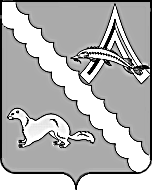 ДУМА АЛЕКСАНДРОВСКОГО РАЙОНАТОМСКОЙ ОБЛАСТИРЕШЕНИЕРуководствуясь статьями 313, 316, 325-327 Трудового кодекса Российской Федерации, Уставом муниципального образования «Александровский район»,Дума Александровского района  Томской области РЕШИЛА:1. Утвердить Положение о гарантиях и компенсациях для лиц, работающих в учреждениях, финансируемых из бюджета Александровского района Томской области согласно приложению к настоящему решению.2. Отменить решения Думы Александровского района Томской области от:1) 22.09.2011 № 100 «Об утверждении Положения о гарантиях и компенсациях для лиц, работающих в учреждениях, финансируемых из бюджета Александровского района»;2) 26.04.2012 № 160 «О внесении изменений в Положение о гарантиях и компенсациях для лиц, работающих в учреждениях, финансируемых из бюджета Александровского района»;3) 18.05.2017 № 115 «О внесении изменений и дополнений в Положение о гарантиях и компенсациях для лиц, работающих в учреждениях, финансируемых из бюджета Александровского района»;4) 10.11.2017 № 152 «О внесении изменений и дополнений в Положение о гарантиях и компенсациях для лиц, работающих в учреждениях, финансируемых из бюджета Александровского района»;5) 23.05.2018 № 191«О внесении изменений и дополнений в Положение о гарантиях и компенсациях для лиц, работающих в учреждениях, финансируемых из бюджета Александровского района».3. Опубликовать настоящее решение в газете «Северянка» и разместить на официальном сайте органов местного самоуправления Александровского района Томской области (http://www.alsadm.ru/).4. Настоящее решение вступает в силу после его официального опубликования.         Приложение к решению Думы Александровского района                      от 2021 № Положениео гарантиях и компенсациях для лиц, работающих в учреждениях, финансируемых из бюджета Александровского района Томской области Глава 1. Общие положения1. Настоящее Положение разработано в соответствии с Трудовым кодексом Российской Федерации, Законом Российской Федерации от 19.02.1993 № 4520-1 «О государственных гарантиях и компенсациях для лиц, работающих и проживающих в районах Крайнего Севера и приравненных к ним местностях», Законом Томской области от 14.05.2005 № 78-ОЗ «О гарантиях и компенсациях для лиц, проживающих в местностях, приравненных к районам Крайнего Севера».2. Действие настоящего Положения распространяется на лиц, работающих в органах местного самоуправления Александровского района Томской области, казенных, бюджетных, автономных учреждениях, созданных органами местного самоуправления Александровского района Томской области и финансируемых из бюджета Александровского района Томской области (далее по тексту – работники учреждений). 3. Гарантии и компенсации, установленные настоящим Положением для работников учреждений, являются расходными обязательствами муниципального образования «Александровский район».4. Средства на реализацию настоящего Положения ежегодно предусматриваются при формировании местного бюджета для определения объемов финансовой помощи указанным организациям и учитываются в расходах местного бюджета в соответствии с бюджетным законодательством.Глава 2. Районный коэффициент к заработной плате5. Работникам учреждений при исчислении заработной платы устанавливается районный коэффициент в размере 1,7.Районный коэффициент начисляется к заработной плате без ограничения ее максимального размера.Выплата районного коэффициента к заработной плате учитывается во всех случаях исчисления средней заработной платы.6. Районный коэффициент, установленный настоящей Главой, начисляется независимо от трудового стажа, учитываемого при исчислении процентной надбавки к заработной плате за стаж работы в районах Крайнего Севера и приравненных к ним местностях.7. Заработная плата с учетом районного коэффициента, установленного настоящей Главой, относится к расходам работодателя на оплату труда в полном объеме.Глава 3. Процентная надбавка к заработной плате8. Работникам учреждений выплачивается процентная надбавка к заработной плате за стаж работы в районах Крайнего Севера и приравненных к ним местностях в соответствии с трудовым законодательством.9. Молодежи (лицам в возрасте до 30 лет) процентная надбавка к заработной плате выплачивается в полном размере независимо от их предыдущего трудового стажа при условии, что они родились и выросли в районах Крайнего Севера и приравненных к ним местностях либо на момент трудоустройства в учреждение прожили в указанных районах и местностях не менее пяти лет.Глава 4. Компенсация расходов на оплату стоимости проездаи провоза багажа к месту использования отпуска и обратно10. Работники учреждений, имеют право на оплачиваемый за счет средств работодателя (учреждения, финансируемого из бюджета Александровского района Томской области) один раз в два года проезд к месту использования отпуска и обратно любым видом транспорта, в том числе личным (за исключением такси), а также на оплату стоимости провоза багажа весом до .11. Право на компенсацию расходов за первый и второй годы работы возникает у работника учреждения одновременно с правом на получение ежегодного оплачиваемого отпуска за первый год работы. В дальнейшем у работника учреждения возникает право на компенсацию расходов за третий и четвертый годы непрерывной работы в указанном учреждении - начиная с третьего года работы, за пятый и шестой годы - начиная с пятого года работы и т.д. Право на оплату стоимости проезда и провоза багажа у членов семьи работника организации возникает одновременно с возникновением такого права у работника организации. Компенсация расходов является целевой выплатой. Средства, выплачиваемые в качестве компенсации расходов, не суммируются в случае, если работник и члены его семьи своевременно не воспользовались своим правом на компенсацию.12. Выезд и возвращение работника к месту использования отпуска могут приходиться на:1)основной или дополнительный оплачиваемый отпуск; 2)необходимое для проезда время отпуска без сохранения заработной платы непосредственно до или после оплачиваемого отпуска; 3)нерабочее время (в период ежедневного отдыха) в день, непосредственно предшествующий отпуску или выходным дням перед отпуском;4)выходные дни, до или после отпуска.13. Компенсации, предусмотренные настоящей Главой, предоставляются работнику только по основному месту работы.14. Положения, установленные настоящей Главой не применяются к категориям работников и членам их семей, для которых в соответствии с законодательством Российской Федерации предусмотрены иные размеры и условия возмещения расходов на оплату стоимости проезда и провоза багажа к месту использования отпуска и обратно за счет средств федерального или областного бюджета (пенсионеры, инвалиды и т.п.).15. Расходы, подлежащие компенсации, включают в себя:1) оплату стоимости проезда к месту использования отпуска работника учреждения и обратно к месту постоянного жительства - в размере фактических расходов, подтвержденных проездными документами (включая оплату услуг по оформлению проездных документов, предоставление в поездах постельных принадлежностей), но не выше стоимости проезда:а) железнодорожным транспортом - в купейном вагоне скорого фирменного поезда;б) водным транспортом - в каюте V группы морского судна регулярных транспортных линий и линий с комплексным обслуживанием пассажиров, в каюте II категории речного судна всех линий сообщения, в каюте I категории судна паромной переправы;в) воздушным транспортом - в салоне экономического класса;г) автомобильным транспортом - в автомобильном транспорте общего пользования (кроме такси), при его отсутствии - в автобусах с мягкими откидными сиденьями;2) оплату стоимости проезда автомобильным транспортом общего пользования (кроме такси) к (от) железнодорожной станции, пристани, аэропорту и автовокзалу при наличии документов (билетов), подтверждающих расходы;3) оплату стоимости провоза багажа весом не более  независимо от количества багажа, разрешенного для бесплатного провоза по билету на тот вид транспорта, которым следует работник, в размере документально подтвержденных расходов;4) оплату стоимости проезда личным транспортом по кратчайшему пути на приобретение топлива в пределах норм, установленных технической характеристикой автомобиля, и фактически произведенные расходы на оплату стоимости водных паромных (понтонных) переправ.16. Оплата стоимости проезда работника личным транспортом к месту использования отпуска и обратно производится по наименьшей стоимости проезда кратчайшим путем, но не выше фактических расходов на основании следующих документов, подтверждающих проведение отпуска с использованием личного транспорта:1) документ, подтверждающий факт проведения отпуска в другой местности (путевка, документы, подтверждающие пребывание в гостинице, санатории, доме отдыха, пансионате, кемпинге, на туристической базе, а также в ином подобном учреждении или удостоверяющих регистрацию по месту пребывания);2) документ, подтверждающий право собственности на автотранспортное средство работника или членов его семьи, либо надлежащим образом оформленная доверенность на право эксплуатации автотранспортного средства работником либо членом его семьи; 3) копию технического паспорта автомобиля;4) кассовые чеки автозаправочных станций;5) кассовые чеки водных паромных (понтонных) переправ.Компенсация стоимости горюче-смазочных материалов производится по кратчайшему пути следования, но не выше установленных производителем норм расхода топлива и горюче-смазочных материалов на автомобильном транспорте.17. Если работник проводит время своего отпуска в нескольких местах отдыха, то ему возмещаются расходы по проезду и провозу багажа только до одного избранного им места от места жительства, а также расходы по обратному проезду от того же места до места жительства, на основании справки транспортной организации о стоимости проезда по кратчайшему пути следования, но не выше фактических расходов.В случае если маршрут следования работника предполагает пункты остановки для пересадки, то такая остановка может длиться не более трех суток. В случае если остановка продлится более трех суток не по вине работника, то такая остановка не будет считаться местом отдыха, при условии предоставления подтверждающих документов (например, справка транспортной организации о задержке рейса).При этом если остановки (пересадки), сделанные по пути к избранному месту отдыха и обратно, совпадают с кратчайшим путем следования, в том числе с использованием различных транспортных средств и их категорий, компенсация осуществляется по фактическим расходам с учетом ограничений, предусмотренных пунктом 11 настоящего Положения.18. В случае использования работником учреждения отпуска за пределами Российской Федерации, в том числе по туристической путевке, производится компенсация расходов по проезду железнодорожным, воздушным, морским, речным, автомобильным транспортом до ближайших к месту пресечения границы Российской Федерации железнодорожной станции, аэропорта, морского (речного) порта, автостанции с учетом требований, установленных настоящим Положением.При этом основанием для компенсации расходов, кроме перевозочных документов, является копия заграничного паспорта (при предъявлении оригинала) с отметкой органа пограничного контроля (пункта пропуска) о месте пресечения государственной границы Российской Федерации.При следовании за пределы Российской Федерации воздушным транспортом без посадки в ближайшем к месту пересечения государственной границы Российской Федерации аэропорту, в том числе чартерным рейсом, работником представляется копия заграничного паспорта (при предъявлении оригинала) с отметкой  прохождения таможенного контроля, справка от транспортной организации, осуществлявшей перевозку, о стоимости перевозки (в случае, если стоимость перевозки не указана в проездных документах), или справка о стоимости перевозки от туристической компании, выдавшей путевку.Возмещению подлежит часть стоимости воздушной перевозки, указанной в перевозочном документе либо в справке в соответствии с абзацем 3 настоящего пункта, соответствующая процентному отношению ортодромии по Российской Федерации к общей ортодромии (маршрут, включающий в себя полет над территорией Российской Федерации и за пределами территории Российской Федерации), но не выше фактических затрат.Значения ортодромических расстояний от международных аэропортов Российской Федерации до зарубежных аэропортов, а также процентное отношение ортодромии по Российской Федерации к общей ортодромии устанавливаются Главным центром Единой системы организации воздушного движения Российской Федерации и размещаются на сайте ФГУП «Госкорпорация по ОрВД» ГЦ ЕС ОрВД (таблица значений ортодромических расстояний).19. Работодатель также компенсирует стоимость проезда к месту использования отпуска и обратно и провоза багажа неработающим членам семьи работника проживающим совместно с работником и  находящимся на его иждивении (мужу, жене, несовершеннолетним детям, в том числе усыновленным, находящимся под опекой (попечительством), неродным детям (детям супруга) иным лицам признаваемым иждивенцами в соответствии с действующим законодательством независимо от времени использования отпуска работником, в порядке, установленном пунктами 11-14 настоящего Положения.Компенсационные выплаты производятся, если члены семьи работника на момент выезда к месту проведения отдыха не работают и проживают совместно с работником в местностях, приравненных к районам Крайнего Севера, а возраст детей работника не превышает 18 лет.20. Оплате за счет средств работодателя (организации, финансируемой из бюджета Александровского района Томской области) подлежат также расходы работника на проезд один раз в два года неработающих детей работника, обучающихся на дневном (очном) отделении в высших или средне-специальных учебных заведениях, из места учебы к месту жительства работника и обратно, до достижения ребенком 23 лет.При этом основанием для компенсации расходов, кроме перевозочных документов, является справка из учебного заведения, подтверждающая факт учебы ребенка на дневном (очном) отделении в учебном заведении, копия свидетельства о рождении.21. Авансирование оплаты проезда производится бухгалтерией учреждения по получению письменного заявления  работника с подтверждением права компенсации расходов на оплату стоимости проезда к месту использования отпуска и обратно не ранее, чем за 2 месяца до начала отпуска работника.В заявлении указываются:1) место использования отпуска;2) маршрут следования и виды транспортных средств, которыми предполагается воспользоваться;3) примерная стоимость проезда либо копии квитанций о приобретении проездных билетов.В случае если правом на компенсацию проезда к месту использования отпуска планируют воспользоваться члены семьи работника, в заявлении указывается:1) фамилия, имя, отчество членов семьи работника, имеющих право на компенсацию расходов;2) место использования отпуска работника и членов его семьи;3) маршрут следования и виды транспортных средств, которыми предполагается воспользоваться;4) примерная стоимость проезда либо копии квитанций о приобретении проездных билетов с приложением копий документов: а) подтверждающих степень родства (свидетельства о заключении брака, о рождении, об усыновлении (удочерении), об установлении опеки (попечительства), об установлении отцовства или о перемене фамилии);б) справки о совместном проживании в местностях, приравненных к районам Крайнего Севера (о составе семьи); б) трудовую книжку неработающего супруга (мужа, жены) или справку налоговых органов о том, что физическое лицо не является налогоплательщиком и не зарегистрировано в качестве предпринимателя без образования юридического лица, либо иные документы, подтверждающие факт иждивенчества.22. Авансирование расходов производится учреждением в размере до 70 % примерной стоимости проезда на основании представленного работником учреждения заявления и прилагаемых документов не позднее, чем за 3 рабочих дня до начала отпуска.Для окончательного расчета в течение 5 рабочих дней с даты выхода на работу из отпуска либо возвращения членов семьи из места проведения отпуска, работник учреждения обязан представить отчет о фактических произведенных расходах с приложением подлинников проездных и перевозочных документов (билетов, посадочных, багажных квитанций, других транспортных документов), подтверждающих расходы работника учреждения и членов его семьи. В случаях установленных настоящим Положением работник учреждения представляет соответствующую справку о стоимости проезда, выданную транспортной  организацией.В случае проезда по электронному пассажирскому билету и провозу багажа по электронной багажной квитанции, оформленных не на утвержденных бланках строгой отчетности, работники предоставляют проездной документ (посадочный талон) и документ, подтверждающий оплату стоимости перевозки.23.Работник учреждения обязан полностью вернуть средства, выплаченные ему в качестве предварительной компенсации расходов, в случае, если он не воспользовался ими в целях проезда к месту использования отпуска и обратно в течение 5 дней с даты выхода из отпуска.24. В случае утраты проездных документов компенсация расходов  производится при  документальном  подтверждении пребывания работника и членов его  семьи в  месте  использования  отпуска. В качестве подтверждающих документов могут рассматриваться любые документы, подтверждающие пребывание в гостинице, санатории, доме отдыха, пансионате, кемпинге, на туристической базе и (или) в ином другом подобном учреждении, либо документы, удостоверяющие регистрацию по месту пребывания. 	При этом компенсируются расходы до места использования отпуска и обратно  кратчайшим путем в размере  установленном пунктом 15 настоящего Положения.  Стоимость проезда  должна быть подтверждена справкой транспортной организации или ее уполномоченного агента. В такой справке в обязательном порядке должны быть указаны: 1) дата, на которую представлены сведения о стоимости проезда; 2) категория проезда, в соответствии с которой определена стоимость проезда; 3) маршрут следования, который оценен в стоимостном выражении.  Расходы на получение справки работодателем не возмещаются.Глава 5. Компенсации расходов, связанных с переездом25. Лицам, заключившим трудовые договоры о работе в бюджетных организациях и прибывшим в соответствии с этими договорами из других регионов Российской Федерации, не отнесенных к районам Крайнего Севера и приравненных к ним местностей, за счет средств работодателя предоставляются следующие гарантии и компенсации:1)единовременное пособие в размере двух должностных окладов (месячных тарифных ставок) и единовременное пособие на каждого прибывающего с ним члена его семьи в размере половины должностного оклада (половины месячной тарифной ставки) работника;2)оплата стоимости проезда работника и членов его семьи в пределах территории Российской Федерации по фактическим расходам, а также стоимости провоза багажа не свыше пяти тонн на семью по фактическим расходам, но не свыше тарифов, предусмотренных для перевозки железнодорожным транспортом;3)оплачиваемый отпуск продолжительностью семь календарных дней для обустройства на новом месте.Право на оплату стоимости проезда и стоимости провоза багажа членов семьи сохраняется в течение одного года со дня заключения работником трудового договора в данной бюджетной организации.26. Работник обязан вернуть средства, выплаченные ему в связи с переездом в соответствии с пунктом 23 настоящего Положения, в следующих случаях:1) в полном размере – если он не явился на работу или отказался приступить к работе без уважительной причины;2) пропорционально отработанному времени – если он до окончания срока работы, определенного трудовым договором, а при отсутствии определенного срока – до истечения одного года работы, уволился по собственному желанию без уважительной причины или был уволен за виновные действия, которые в соответствии с трудовым законодательством явились основанием прекращения трудового договора.27. Работнику бюджетной организации, а также членам его семьи (мужу, жене, несовершеннолетним детям), в случае переезда к новому месту жительства в другую местность в пределах территории Российской Федерации, не отнесенную к районам Крайнего Севера и приравненным к ним местностям, в связи с расторжением трудового договора по любым основаниям (в том числе в случае смерти работника), за исключением увольнения за виновные действия, оплачивается стоимость их проезда и провоза багажа из расчета не свыше пяти тонн на семью.При этом компенсация указанных расходов производится при следующих условиях:1)переезд к новому месту жительства осуществлен не позднее одного года со дня расторжения трудового договора с учреждением;2)муниципальное учреждение - последнее основное место работы работника перед переездом на новое место жительства;3)работник проработал в данном муниципальном учреждении не менее 3 лет;3)заявление на компенсационные выплаты, связанные с переездом, представлено работником до момента прекращения трудовых отношений (за исключением случая смерти работника).К членам семьи, имеющим право на указанную компенсацию, относятся переезжающие с работником муж (жена), неработающие дети (в т.ч. усыновленные, находящиеся под опекой (попечительством), неродные дети (дети супруга), родители обоих супругов, проживавшие на момент расторжения трудового договора совместно с работником и находящиеся на его иждивении.28. Компенсация расходов, связанных с проездом к новому месту жительства, производится в размерах, установленных пунктом 15 настоящего Положения. 29. Оплата стоимости провоза багажа производится не свыше пяти тонн на семью по фактическим расходам, но не свыше тарифов, предусмотренных для перевозки железнодорожным транспортом.В стоимость провоза багажа включаются все документально подтвержденные расходы работника, связанные с перевозкой багажа семьи от места нахождения дома (квартиры) по прежнему месту жительства до места расположения дома (квартиры) по новому месту жительства всеми видами транспорта (в том числе почтовыми отправлениями), включая погрузо-разгрузочные работы.30.Расходы на переезд к новому месту жительства компенсируются работнику в месячный срок после предоставления работником следующих документов:1)справки о составе семьи на момент расторжения трудового договора;2)справки о снятии с регистрационного учета работника и членов его семьи;3)проездных документов; 4)договоров перевозки;5)платежных документов – квитанции на провоз багажа, товарные счета, чеки, в том числе квитанции об оплате почтовых отправлений, транспортных накладных, квитанций по оплате услуг по погрузке и выгрузке багажа и других документов, подтверждающих произведенные расходы;6)справки о стоимости перевозки багажа железнодорожным транспортом.31. В случаях, когда оба супруга являются работниками организаций, финансируемых из местного бюджета, гарантии и компенсации, предусмотренные настоящей Главой, предоставляются только одному из супругов по их усмотрению.В случае наличия в составе семьи работника работающих членов его семьи, переезжающих вместе с ним, работодатель принимает меры к привлечению другого работодателя к долевому участию в возмещении расходов.32. В случае смерти работника стоимость проезда и провоза имущества его семьи к новому месту жительства оплачивается членам семьи умершего в порядке, установленном настоящей Главой, при условии подачи ими заявления на компенсационные выплаты в течение одного месяца со дня смерти работника и переезда к новому месту жительства в течение одного года с момента смерти работника. 33.Гарантии и компенсации, предусмотренные настоящей Главой, предоставляются работнику муниципального учреждения только по основному месту работы.ПОЯСНИТЕЛЬНАЯ ЗАПИСКА к проекту решения Думы Александровского района Томской области «Об утверждении Положения о гарантиях и компенсациях для лиц, работающих в учреждениях, финансируемых из бюджета Александровского района Томской области»Настоящий проект решения Думы Александровского района Томской области «Об утверждении Положения о гарантиях и компенсациях для лиц, работающих в учреждениях, финансируемых из бюджета Александровского района Томской области» (далее - проект) разработан в целях установления гарантий и компенсаций для на лиц, работающих в органах местного самоуправления Александровского района Томской области, казенных, бюджетных автономных учреждениях, созданных органами местного самоуправления Александровского района Томской области и финансируемых за счёт средств бюджета Александровского района Томской области. Представленный проект определяет районный коэффициент к заработной плате, процентную надбавку к заработной плате, компенсацию расходов на оплату стоимости проезда и провоза багажа к месту использования отпуска и обратно, компенсацию расходов работника на проезд один раз в два года неработающих детей работника, обучающихся на дневном (очном) отделении в высших или средне-специальных учебных заведениях, из места учебы к месту жительства работника и обратно, компенсацию расходов, связанных с переездомДействующее решение Думы Александровского района Томской области от 22.09.2011 № 100 «Об утверждении Положения о гарантиях и компенсациях для лиц, работающих в учреждениях, финансируемых из бюджета Александровского района» в отличии от проекта предусматривает компенсацию расходов работника на проезд один раз в два года неработающих детей работника, обучающихся на дневном (очном) отделении в высших или средне-специальных учебных заведениях, расположенных в местности, не отнесённой к районам Крайнего Севера и приравненной к ним, из места учебы к месту жительства работника и обратно. Проектом предлагается компенсировать расходы работника на проезд один раз в два года неработающих детей работника, обучающихся на дневном (очном) отделении в высших или средне-специальных учебных заведениях, из места учебы к месту жительства работника и обратно, независимо от того, в какой местности расположено учебное заведение. Изменение данной нормы ни в коем случае не ухудшает положение работников.В муниципальных образованиях «город Стрежевой», «Парабельский район», «город Кедровый» имеются подобные нормативные правовые акты, устанавливающий гарантии и компенсации для лиц, работающих в учреждениях, финансируемых из местного бюджета: решение Думы городского округа Стрежевой от 10.10.2012 № 250 «Об утверждении Порядка предоставления компенсационных выплат лицам, работающим в учреждениях, финансируемых из местного бюджета», решение Думы Парабельского района Томской области от 19.12.2019 № 46 «Об утверждении Положения «О компенсации расходов работников бюджетных организаций района на оплату проезда и провоза багажа к месту использования отпуска и обратно, компенсаций расходов, связанных с переездом», решение Думы г. Кедрового от 01.02.2019 № 3 «О гарантиях и компенсациях для лиц, проживающих в местностях, приравненных к районам Крайнего Севера, и работающим в организациях и органах, финансируемых из местного бюджета». Данные муниципальные правовые акты у муниципальных образований различны, за исключением тех положений, которые регламентированы вышестоящим законодательством.Возможные риски принятия проекта не выявлены. Негативные социально-экономические последствия действия проекта после его принятия отсутствуют.Принятие проекта не повлечет дополнительных расходов, покрываемых за счёт средств местного бюджета.В связи с принятием проекта потребуется отмена решений Думы Александровского района Томской области:1) 22.09.2011 № 100 «Об утверждении Положения о гарантиях и компенсациях для лиц, работающих в учреждениях, финансируемых из бюджета Александровского района»;2) 26.04.2012 № 160 «О внесении изменений в Положение о гарантиях и компенсациях для лиц, работающих в учреждениях, финансируемых из бюджета Александровского района»;3) 18.05.2017 № 115 «О внесении изменений и дополнений в Положение о гарантиях и компенсациях для лиц, работающих в учреждениях, финансируемых из бюджета Александровского района»;4) 10.11.2017 № 152 «О внесении изменений и дополнений в Положение о гарантиях и компенсациях для лиц, работающих в учреждениях, финансируемых из бюджета Александровского района»;5) 23.05.2018 № 191«О внесении изменений и дополнений в Положение о гарантиях и компенсациях для лиц, работающих в учреждениях, финансируемых из бюджета Александровского района».Признания утратившими силу, приостановления, изменения каких-либо иных муниципальных правовых актов Думы Александровского района Томской области, а также принятия иных муниципальных правовых актов Думы Александровского района Томской области не потребуется.На основании изложенного предлагаю принять настоящий проект.Главный специалист – юрист Администрации района                                                                                    Климова А.А.Согласовано:Начальник Отдела экономики Администрации Александровского района Томской областиЛутфулина Е.Л. _________________________                                       подпись, датаЗАКЛЮЧЕНИЕ ОБ ОЦЕНКЕ РЕГУЛИРУЮЩЕГО ВОЗДЕЙСТВИЯк проекту решения Думы Александровского района Томской области «Об утверждении Положения о гарантиях и компенсациях для лиц, работающих в учреждениях, финансируемых из бюджета Александровского района Томской области»В представленном проекте решения Думы Александровского района Томской области «Об утверждении Положения о гарантиях и компенсациях для лиц, работающих в учреждениях, финансируемых из бюджета Александровского района Томской области» положений, вводящих избыточные обязанности, запреты и ограничения для субъектов предпринимательской и инвестиционной деятельности или способствующих их введению, а также положений, способствующих возникновению необоснованных расходов субъектов предпринимательской и инвестиционной деятельности и местных бюджетов, не имеется, в связи с чем, настоящий проект не подлежит оценке регулирующего воздействия.Главный специалист – юрист Администрации района                                                                                          Климова А.А.Согласовано:Начальник Отдела экономики Администрации Александровского района Томской областиЛутфулина Е.Л._____________________________________              подпись, датаФИНАНСОВО-ЭКОНОМИЧЕСКОЕ ОБОСНОВАНИЕк проекту решения Думы Александровского района Томской области «Об утверждении Положения о гарантиях и компенсациях для лиц, работающих в учреждениях, финансируемых из бюджета Александровского района Томской области»Принятие проекта решения Думы Александровского района Томской области «Об утверждении Положения о гарантиях и компенсациях для лиц, работающих в учреждениях, финансируемых из бюджета Александровского района Томской области» не потребует дополнительных расходов, покрываемых за счет средств местного бюджета.Главный специалист – юрист Администрации района                                                                                    Климова А.А.2021№    с. Александровскоес. АлександровскоеОб утверждении Положения о гарантиях и компенсациях для лиц, работающих в учреждениях, финансируемых из бюджета Александровского района Томской областиПредседатель Думы Александровского района                                                     М.А. Миронова      Глава Александровского района                                    В.П. Мумбер